        Lesschema zomer 2024 Vego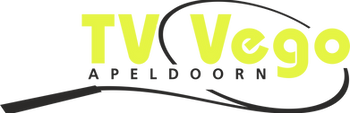 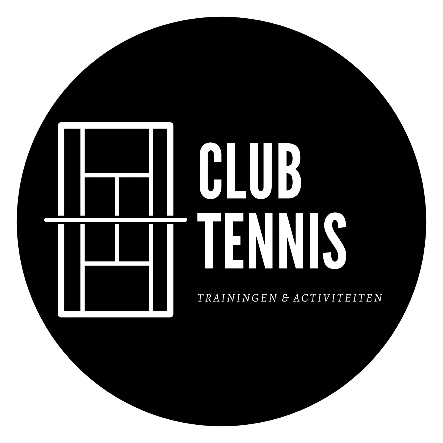 MaandagDinsdagWoensdagDonderdagVrijdag0108 april0109 april0110 april0111 april0112 april0215 april0216 april0217 april0218 april0219 april0322 april0323 april0324 april0325 april0326 aprilMeivakantieMeivakantieMeivakantieMeivakantieMeivakantieMeivakantieMeivakantieMeivakantieMeivakantieMeivakantie0413 mei0414 mei0415 mei0416 mei0417 meiPinksteren0521 mei0522 mei0523 mei0524 mei0527 mei0628 mei0629 mei0630 mei0631 mei0603 juni0704 juni0705 juni0706 juni0707 juni0710 juni0811 juni0812 juni0813 juni0814 juniToernooiToernooiToernooiToernooiToernooi0824 juni0925 juni0926 juni0927 juni0928 juni0901 juli1002 juli1003 juli1004 juli1005 juli1008 juli1109 juli1110 juli1111 juli1112 juliZomervakantieZomervakantieZomervakantieZomervakantieZomervakantie1126 augustus1227 augustus1228 augustus1229 augustus1230 augustus1202 september1303 september1304 september1305 september1306 september1309 september1410 september1411 september1412 september1413 september1416 september1517 september1518 september1519 september1520 september1523 september